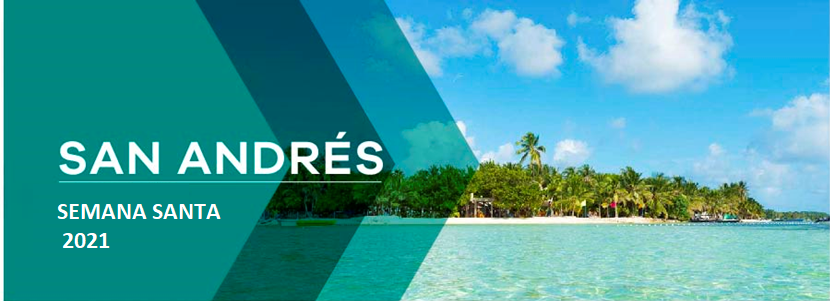 PAQUETE INCLUYE:SAN ANDRÉS Traslados aeropuerto - hotel – aeropuerto en servicio regular especial en Taxi de la IslaAlojamiento por tres noches en el hotel elegido.Desayuno diarioVuelta a la Isla panorámica en servicio regular especial (No inluye entradas)PAQUETE INCLUYE:CONDICIONES:Tarifas Venta al publicoPrecios en dólares americanos USD por persona.Vigencia del programa: 26 de marzo al 04 de abril 2021 Aplica suplemento para servicios de traslados llegando o saliendo en horarios nocturnos  Tarifas aplican para mínimo 2 pasajeros viajando juntos. Tarifas del programa están cotizadas con servicios en regular especialSUPLEMENTO:NOTAS:No incluye: Boletos aéreos, alimentación no descrita, propinas y  gastos no especificados.Tarjeta de ingreso a la Isla aprox USD 30 por persona pago al cambio en pesos colombianosVer notas importantes  de cada tour en el itinerarioNUEVOS PROTOCOLOS DE BIOSEGURIDAD:Nuestro compromiso es cuidarnos y cuidar a nuestros visitantes, por esto hemos implementado rigurosos protocolos de bioseguridad en la operación de los servicios turisticos, dichos protocolos están alineados con lo establecido por las autoridades colombianas para la prevención del contagio de Coronavirus (COVID-19) y de los organismos internacionales, además de las condiciones y/o restricciones de los sitios/destinos turísticos.Verificaremos el estricto cumplimiento de los protocolos por parte de nuestro equipo de trabajo como de nuestros visitantes, es indispensable la conciencia y responsabilidad con la salud pública, cualquier incumplimiento de los protocolos por parte del usuario/turista generará la imposibilidad de la prestación de nuestros servicios sin lugar a reembolso, además el visitante podrá incurrir en problemas de tipo jurídico de acuerdo a la ley colombiana para quienes atenten contra la salud pública. Algunas de las responsabilidades como usuarios/visitantes son:El uso obligatorio de tapabocas durante la prestación de los servicios y siempre que esté en compañía de más personas y/o cuando esté fuera de su habitación. La disposición para la toma de temperatura antes de iniciar cualquier servicio o ingresar a los hoteles y/o sitios de interés turístico si estos así lo requieren. La disposición para realizar la desinfección de las suelas de los zapatos al ingresar a los vehículos y/o en cualquier otro lugar que sea solicitado.El cumplimiento de cualquier instrucción dada por el equipo prestador del servicio y/o del personal del lugar visitado cuyo objeto sea salvaguardar la integridad y salud tanto del visitante como del entorno.El porte de un kit de protección personal que contenga tapabocas y alcohol glicerinado mínimo al 60%. En caso de no portarlo, el kit puede ser suministrado por la empresa prestadora del servicio por un valor desde USD 5.00, el no poseer el kit será causal de la no prestación del servicio.La adquisición de una tarjeta de asistencia médica internacional vigente durante los días de estadía en Colombia    .Por otro lado, entre otras medidas, nuestra compañía ha implementado lo siguiente: La desinfección y limpieza adecuada del interior del vehículo antes de cada desplazamiento y mínimo 3 veces al día.El uso de elementos de protección personal obligatorio: antibacterial, tapabocas y guantes por parte de nuestros conductores y guías.La toma de temperatura con pistola de temperatura BCHY-007 a todos nuestros pasajeros, aquellos que reflejen temperatura elevada no podrán ingresar a los vehículos y disponemos de un protocolo de emergencia de cómo actuar frente a síntomas.El protocolo de distanciamiento dentro de la flota de transporte y de ingreso, donde deberán ingresar primero quienes vayan a ocupar las sillas traseras siendo los últimos en ingresar las personas de los asientos delanteros.CAT.  HOTELACOMODACIÓNACOMODACIÓNACOMODACIÓNACOMODACIÓNACOMODACIÓNACOMODACIÓNACOMODACIÓNACOMODACIÓNCAT.  HOTELSGLN/ADBLN/A .TPL N/ACHDN/ATurista Superior GHL Relax Sunrise (Hab. Vista al Mar) 81519753012643510221848Turista Superior Arena Blanca (Hab. Standard)83120151312247911336284Turista El Dorado (Hab.  Vista Interior)81519749611746310934580Turista Portobelo Plaza 
de Las Américas (Hab. Estándar) 553132290662796320645Turista Portobelo Convention Center (Hab. Estándar)36083229502204816535Turista Samawi Hotel (Hab. Estándar) 536127402943658424855Turista Cocoplum (Hab. Estándar) 619146432994329930969Suplemento pasajero viajando Solo Serv. Regular:21Suplemento por pasajero en Privado (Min.2 pax:31Suplemento por pasajero viajando solo en Privado:85